ГОСУДАРСТВЕННОЕ УЧРЕЖДЕНИЕЛУГАНСКОЙ НАРОДНОЙ РЕСПУБЛИКИ«ПЕРЕВАЛЬСКИЙ РАЙОННЫЙ МЕТОДИЧЕСКИЙ КАБИНЕТ РАБОТНИКОВ ОБРАЗОВАНИЯ»ОСНОВНЫЕ ТРЕБОВАНИЯ ПО ОФОРМЛЕНИЮ ТВОРЧЕСКИХ  РАБОТ НА РАЙОННЫЕ И РЕСПУБЛИКАНСКИЕ КОНКУРСЫ 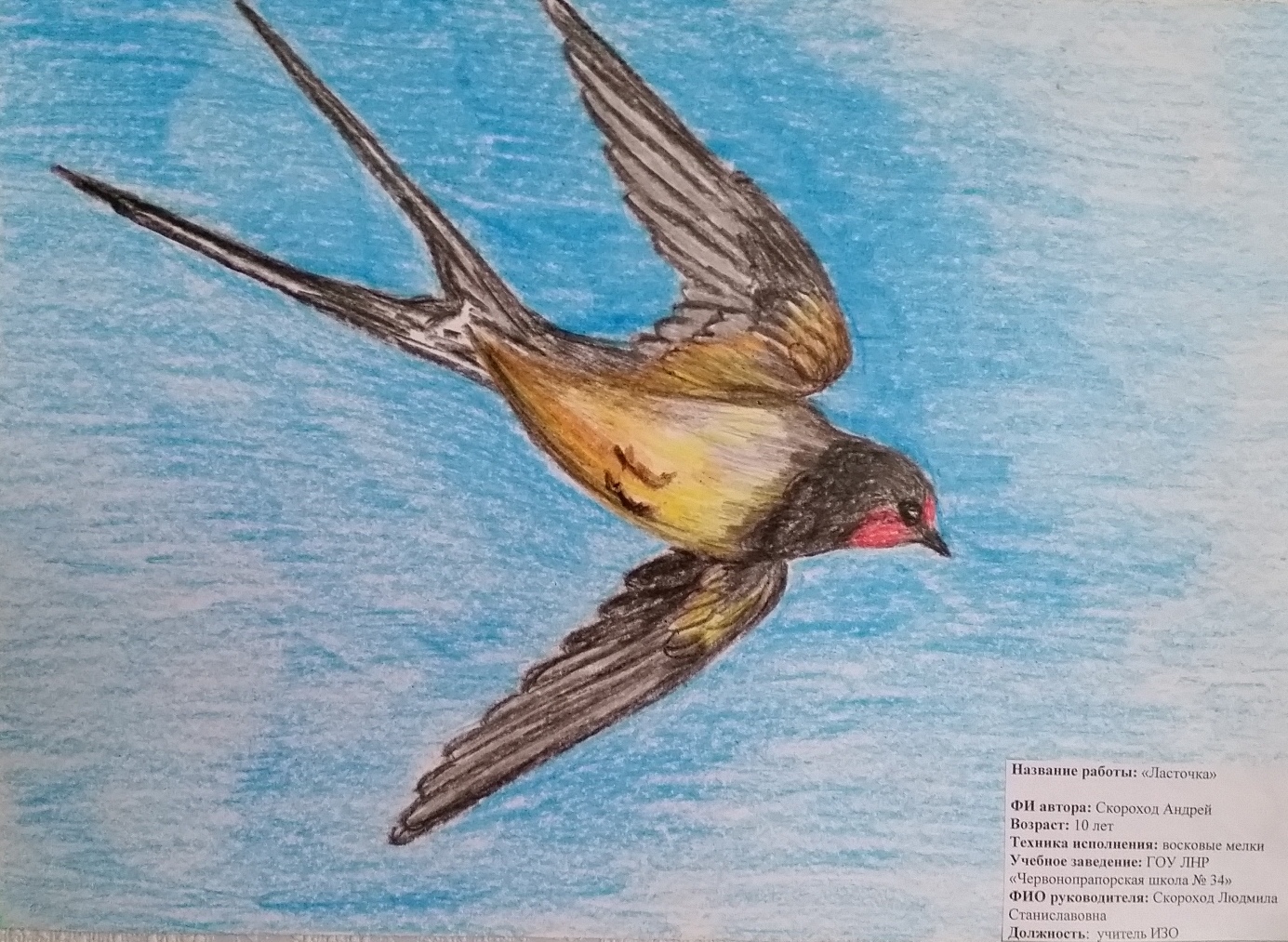 Перевальск 2016Основные требования по оформлению творческих  работ на районные и Республиканские конкурсы 	Воспитательная работа в школе является одной из важнейших составляющих воспитательного процесса наряду с обучением. Она направлена на формирование нового образовательно-воспитательного пространства, которое позволит обеспечить духовно-нравственное становление личности. Это творческий, непрерывный, целенаправленный системный процесс взаимодействия педагогов и воспитанников по созданию оптимальных условий для развития индивидуальных особенностей личности. В этой связи, участие школ в проводимых районных и республиканских конкурсах, способствует развитию всесторонне развитой, талантливой личности, способной в полной мере реализовать свой творческий потенциал, природное дарование и организаторские способности.	Предлагаемые Республиканские и районные конкурсы и проекты имеют разностороннюю тематику и направленность. Это  патриотическое и экологическое воспитание, детское художественное и литературное творчество,  и многое другое. От правильности оформления работ, от полноты раскрытия основной темы, зависит конечный результат – победа не только в районном этапе конкурса, но и призовые места в Республиканских конкурсах и проектах.	Работы, которые учебные заведения предоставляют для участия в конкурсах, должны по своему содержанию полностью соответствовать Положению о конкурсе. Необходимо строго придерживаться условий, выдвигаемых организаторами проведения, досконально изучить цели и задачи конкурса. В основном, при разработке положения выдвигаются определенные требования к оформлению работ, есть и  определенные критерии оценки конкурсных работ. Это оригинальность идеи, законченность сюжета, отражение проблематики, целостность творческого замысла, соответствие заявленному направлению.Например,  если это фотоконкурс:Содержание работы должно соответствовать тематике конкурса.Фотографии должны быть цветными или черно-белыми (в зависимости от требований конкурса).Формат работы.Фотоработы  должны быть предоставлены в печатном или электронном виде, на глянцевой бумаге или  матовой. Если требуют условия конкурса, предоставляются еще и на жестком диске.Работы должны быть обязательно правильно подписаны (с обратной стороны в правом нижнем углу).Если это литературный конкурс, обычно в условиях, выдвигаемых разработчиками положения, указывается:Шрифт, которым необходимо выполнять работы.Размер шрифта.Формат листа.Общий объем работы в печатных листах.Правильное оформление титульного листа.Наибольшую трудность в оформлении работ (как показывает практика), вызывают  оформление титульных листов, заявок и бирок на работы участников. В Приложениях данной инструкции приводятся единые требования, которых учебные заведения должны придерживаться в следующем учебном году.При соблюдении всех вышеперечисленных условий, вашему учебному заведению просто обеспечена победа в районных и Республиканских конкурсах и проектах. Желаем творчества, новых идей, и побед!                                                                                    Приложение № 1.Оформление заявки для участия в конкурсах и проектах.                                                                                           Приложение № 2.                            Оформление бирки для рисунков.Приклеивается на лицевой стороне в правом нижнем углу.                                                                                    Приложение № 3.                            Оформление бирки для фоторабот.Размеры бирки указываются в Положении конкурса. Бирка наклеивается с обратной стороны работы в правом нижнем углу.                                                                                     Приложение № 4.Оформление бирки для поделок из природного материала и работ детского технического творчества.                                                                                           Приложение № 5.            Оформление  титульного листа для экологических конкурсов.                                                                                               Приложение № 6.         Оформление  титульного листа для Литературных  конкурсов.№ Ф.И.О.  участникаГод рождения участника, классДомашний  адрес участникаПолное название учреждения образования, адресНоминацияНазвание работыФ.И.О.руководи-теля, контактный телефон1.ИвановНиколай Петрович5.11.20018-А классг.Перевальск, ул. Ленина,д. 68, кв.32ГОУ ЛНР «Перевальская гимназия №1»пл.Ленина, 3г.Перевальск, ЛНР 94300Стенгазета«День Победы»Петрова Инна Сергеевна050 1326574                                                Районный этап Республиканского конкурса   «Зеленая планета»Номинация: «Зеленая планета глазами детей»                                                                           Автор: Петрова Дарья Сергеевна,                                               Работа к фильму «Белый Бим, черное ухо»                                                                                 Дата рождения:01.01. 2002 года                                                                                                                                                               ГОУ ЛНР «Перевальская                                                                                                                                                                гимназия №1»Руководитель: Васильева А.П.                                                                                                      Адрес школы: пл. Ленина,3,                         Зам директора по ВР                                                                                                                          г.  Перевальск, ЛНР                                                                  т.  050 8656777                                                                                                                                        94300  Автора рисунка взволновала преданность собаки к своему хозяину, поэтому ему захотелось запечатлеть этот момент.Районный этапРеспубликанского конкурса«В объективе натуралиста»Номинация: «Лучшая фоторабота»Работа: «Спящая пронзительность рассвета»Фото сделано в 9 часов утра. Ракурс съемки позволил передать неподражаемые краски зимы.Автор: Иванова Алина Андреевна, ученица 8-А класса                                              Дата рождения: 30.06.2002 годаГОУ ЛНР «Артемовская специализированная школа №8»Адрес школы: пл. Лисицына, 9,                         г. Артемовск,                         Перевальский р-н, ЛНР,                         94313Руководитель: Петрова Дина Михайловна.                          Зам директора по ВР                          т. 0954553212   Районный этапРеспубликанского конкурса«Зоологическая галерея »Номинация: «Работа из природного материала»Название работы: «Птичий двор»Автор:  Иванова Алина Андреевна,  ученица 8-А класса                                                                                          Дата рождения:  30.06.2002 годаГОУ ЛНР «Артемовская специализированная школа №8»Адрес школы: пл. Лисицына, 9,                         г. Артемовск,                         Перевальский р-н, ЛНР,                         94313Руководитель:  Петрова Дина Михайловна.                          Зам директора по ВР                          т. 0954553212   Управление образования Администрации Перевальского районаЛуганской Народной РеспубликиГОУ ЛНР «Зоринская школа № 10»                                                          Республиканский	 					       природоохранный конкурс-смотр					       «Зеленая весна родного края»                      Номинация: «Первоцветы»                                                            Работа: Ивановой Анжелы ,                                                                           23.06.2000 г.р.                                                                                                                                   учащейся 10-А класса                                                                           ГОУ ЛНР «Зоринская                                                                                         школа № 10»			                                Руководитель: Петрова Д.М.,                                                             учитель биологии и географии					                                      т.0509876543                                                          Адрес школы: ул.Маяковского, 1                                                                                    г. Зоринск						                           Перевальский                                                                                                район                                                                                   ЛНР    94323                                                   2016 годУправление образования Администрации Перевальского районаЛуганской Народной РеспубликиГОУ ЛНР «Зоринская школа № 10»Историко-литературный творческий конкурс«Опомнитесь, люди-братья»ЭССЕ«Мой взгляд на антивоенное воззвание толстовцев 1914 г.Военные трагедии в истории моей семьи и моего народа»                                                        Работа: Ивановой Анжелы ,                                                            23.06.2000 г.р.                                                                                                          учащейся 10-А класса                                                                           ГОУ ЛНР «Зоринская                                                                          школа № 10»			                          Руководитель: Петрова Д.М.,                                                                                      учитель истории					                               т.0509876543                                                          Адрес школы: ул. Маяковского, 1                                                                     г. Зоринск						                   Перевальский                                                                         район                                                                        ЛНР    94323                                                                            2016 год